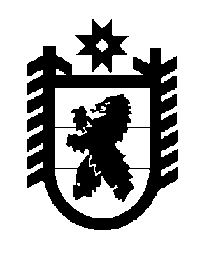 Российская Федерация Республика Карелия    ПРАВИТЕЛЬСТВО РЕСПУБЛИКИ КАРЕЛИЯПОСТАНОВЛЕНИЕот  24 марта 2015 года № 87-Пг. Петрозаводск О внесении изменения в Положение о Государственном комитете Республики Карелия по обеспечению жизнедеятельности 
и безопасности населенияПравительство Республики Карелия п о с т а н о в л я е т:Внести в пункт 9 Положения о Государственном комитете Республики Карелия по обеспечению жизнедеятельности и безопасности населения, утвержденного постановлением Правительства Республики Карелия 
от 19 октября 2010 года № 222-П (Собрание законодательства Республики Карелия, 2010, № 10, ст. 1313; 2012, № 3, ст. 468; № 9, ст. 1638; № 11, 
ст. 2027; 2013, № 2, ст. 250; № 3, ст. 459; № 5, ст. 807; Карелия, 2014, 
20 сентября; Официальный интернет-портал правовой информации (www.pravo.gov.ru), 21 ноября 2014 года, № 1000201411210003), изменение, дополнив подпунктом 15.1 следующего содержания:«15.1) осуществляет согласование расчета размера максимального вреда, который может быть причинен жизни, здоровью физических лиц, имуществу физических и юридических лиц в результате аварии гидротехнического сооружения;».           Глава Республики  Карелия                       			      	        А.П. Худилайнен